LABORATORIUM GEODESIKONTAK LAYANANJurusan	: 	Teknik SipilKampus	: 	Jl. Prof. Soedarto, SH		Tembalang, SemarangTelp	:	(024) 7474770Fax	:	(024) 7460060TENAGA AHLIKetua 	: 	Ir. EPF. Eko Yulipriyono, MS.Sekretaris	: 	Amelia Kusuma I., ST., MT.Anggota	: 	Ir. Haniah		Ir. Sutomo Kahar		WardiantoJASA ANALISISMetode analisis, uji atau penelitian yang dapat dilakukan:Pengukuran TopografiTeristrisBathimetriPengukuran Situasi Long dan Cross Section (sungai, saluran dan jalan)Pengukuran detail situasi untuk perencanaan perumahanIntepretasi Foto UdaraVerticality (ketegakan) TowerWaterpass teliti (Cek Elevasi)Pengukuran untuk penelitianALUR PROSES PELAYANANINSTRUMEN PENDUKUNGTARIF JASA ANALISISTarif jasa lain hubungi kontak layanan.FOTO PENDUKUNG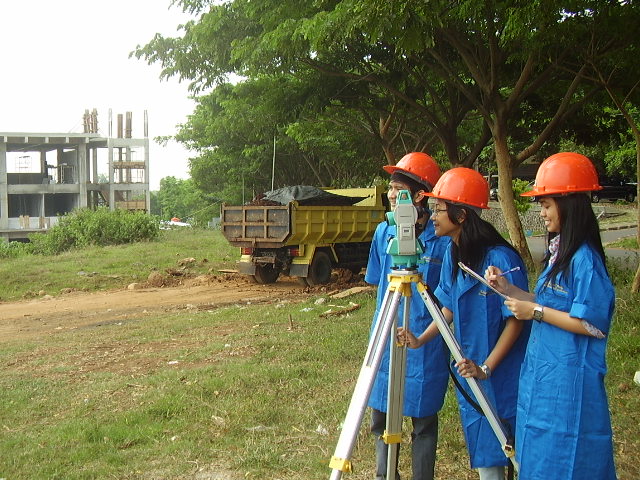 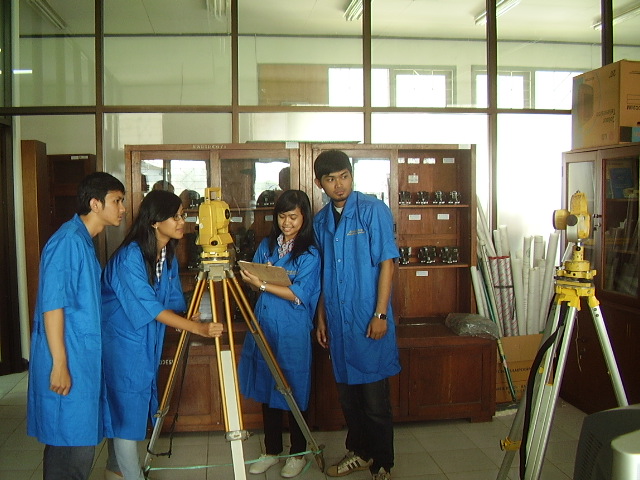 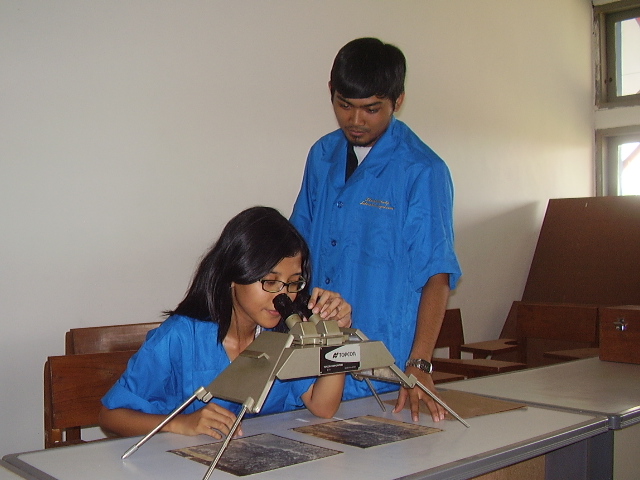 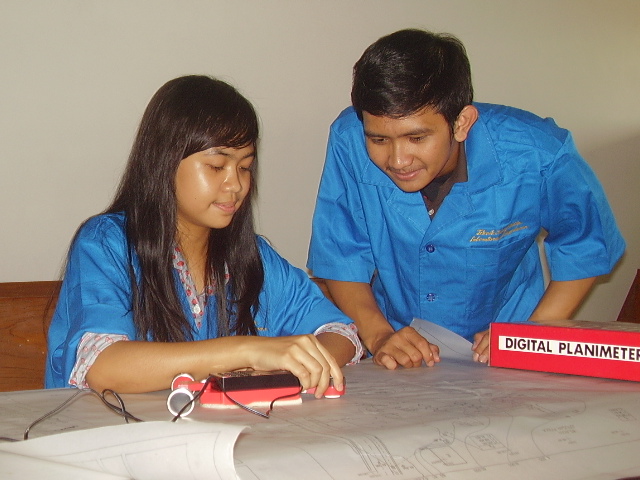 NO.NAMA ALATJUMLAH1Komputer12Theodolita.  T.08b.  T.223Waterpass134Stereoskop75Planetable106Pantograph17Planimeter88EDM + total station19Printer1NoJENIS JASASATUANTARIF(Rp/Ha)KET.1PemetaanHa2.000.0001.500.000< 5 Ha> 5 Ha2Situasi Long & Crosskm2.000.000s/d3.000.000Tergantung lebar sungai & hirarkhi jalan3VerticalityTowerUnit1.500.000ditambahakomodasi (luar kota)